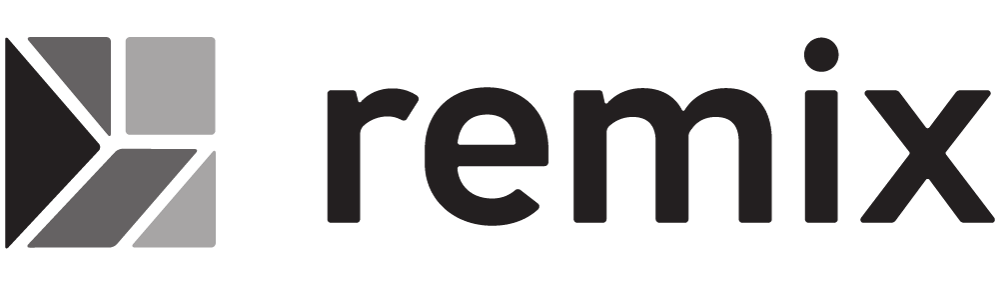 Justification to Attend—Remix Conference 2017October 7 & 8, 2017 | Atlanta, GATo: [Name]From: [Your Name]Re: Approval to Attend the 2017 Remix Conference Dear [Name],I am requesting approval to attend Remix Conference 2017 on October 7 & 8 for the discounted rate of $99 if I buy my ticket by July 15, 2017. On July 16, 2017, the price will increase to $299.  Remix Conference 2017 is one of the best ways to maximize our Remix investment. It’s a two-day event with today’s most active and influential transit leaders from around the world.  The conference is a one-of-a-kind opportunity to connect with hundreds of transit leaders and peer agencies, share ideas and learn best practices and strategies for planning and implementation. Remix Conference 2017 has a full-day devoted to hands on training, where I’ll get my technical questions answered by Remix staff and learn tools to do my job better.What I learn and the peer network I cultivate will help my professional development and enable me to be more effective at [agency name.] With so much rapid change in transit planning, it is especially important for me to attend so I can leverage our investment in Remix to be innovative and make the most of our resources.  This experience will provide new learnings that I will share with rest of my team.Remix Conference 2017:Learn from the best: Educational talks, small group discussions and workshops on topics such as federal funding, passing local ballot measures, ridership trends, technology, public engagement, farebox recovery, service redesign, and community outreach.Hands on training:  A full day devoted to hands on training on Title VI, detour planning, public outreach, interagency coordination, special requests, cost estimates for RFPs, and more.Grow my network through small group discussions, workshops, meeting with transit leaders, and peer sharing.Date: 				October 7 & 8, 2017 	 Location: 			M. Rich Center, 115 M.L.K. Jr Dr., SW, Atlanta, GA 30303Registration Contact: 		Lyuda Grigorieva: lyuda@remix.comCost: 				$99 before July 15, 2017Additionally, I will submit a post-conference report for your review the week after the event. I will include possible action items with recommendations/improvements for our program. I can share this relevant information with [KEY PERSONNEL] upon my return.More information including registration, costs, sessions and speakers: WEBSITEThank you for your consideration.[NAME], [TITLE, DEPARTMENT]